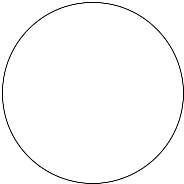 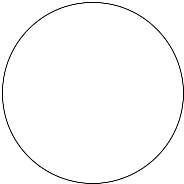 LAPORAN EVALUASI DIRI PROGRAM PPGNAMA PROGRAM STUDIUNIVERSITAS/INSTITUT/SEKOLAH TINGGI/…………………………………..NAMA KOTA KEDUDUKAN PERGURUAN TINGGI TAHUN ................Identitas Unit Pengelola Program StudiProgram Studi (PS)	: ..............................................................................................Jurusan	: ..............................................................................................Fakultas	: ..............................................................................................Perguruan Tinggi	: ..............................................................................................Nomor SK pendirian PS (*)	: ..............................................................................................Tanggal SK pendirian PS	: ...............................................................................................Bulan & Tahun DimulainyaPenyelenggaraan PS	: ..............................................................................................Nomor SK Izin Operasional (*) : ..............................................................................................Tanggal SK Izin Operasional	: ..............................................................................................Peringkat Akreditasi Terakhir	: ..............................................................................................Nomor SK BAN-PT	: ..............................................................................................Alamat PS	: ..............................................................................................No. Telepon PS	: ..............................................................................................Homepage dan Email PS	: ..............................................................................................Nomor WA Ketua Tim	: ……………………………………………………………………Alamat Email Ketua Tim	: ……………………………………………………………………Identitas Pengisi Laporan Evaluasi DiriNama	: ...........................................................................................................NIDN	: ...........................................................................................................Jabatan	: ...........................................................................................................Tanggal Pengisian	: ...……………………………………………………………………………Tanda Tangan	:NIDN	: ...........................................................................................................Jabatan	: ...........................................................................................................Tanggal Pengisian	: ...……………………………………………………………………………Tanda Tangan	:NIDN	: ...........................................................................................................Jabatan	: ...........................................................................................................Tanggal Pengisian	: ...……………………………………………………………………………Tanda Tangan	:NIDN	: ...........................................................................................................Jabatan	: ...........................................................................................................Tanggal Pengisian	: ...……………………………………………………………………………Tanda Tangan	:NIDN	: ...........................................................................................................Jabatan	: ...........................................................................................................Tanggal Pengisian	: ...……………………………………………………………………………Tanda Tangan	:KATA PENGANTARDAFTAR ISIBAGIAN APROFIL UNIT PENGELOLA PROGRAM STUDIIdentitas UPPS: Nama PT; nama UPPS; tahun berdiri; nomor Surat Keputusan (SK); jumlah Program Studi (PS) program sarjana, program magister, dan program doktor; alamat kantor; nomor telepon; alamat email; dan website.Visi, Misi, Tujuan, dan Strategi (VMTS): Visi, MIsi, Tujuan PT dan UPPS, dan Strategi untuk mencapai tujuan tersebut. Dosen: rasio Dosen Tetap (DT) UPPS terhadap mahasiswa, baik untuk program sarjana, program magister, maupun program doktor. (Dosen dan mahasiswa PPG)Mahasiswa: rata-rata Indeks Prestasi Kumulatif (IPK) lulusan, baik untuk program sarjana, program magister, maupun program doktor. (Mahasiswa PPG)Keuangan: besar dana operasional pendidikan, dana penelitian, dana Pengabdian kepada Masyarakat (PkM), dana publikasi, dan dana investasiSistem Penjaminan Mutu Internal (SPMI): dokumen SPMI (dokumen kebijakan, dokumen manual, dokumen standar, dan dokumen formular), pelaksanaan SPMI dengan siklus PPEPP, dan pelaksanaan external benchmarking penjaminan mutu.BAGIAN BKR	ITERI	AKRITERIA 1. VISI, MISI, TUJUAN, DAN STRATEGI (VMTS)Kebijakan(1) Kebijakan tertulis dalam bentuk peraturan perundang-undangan (Undang-Undang, Peraturan Pemerintah, Peraturan Menteri, dan lain-lain) dan/atau peraturan pimpinan perguruan tinggi (Rektor, Direktur, Dekan, atau Ketua) yang mengatur penyusunan, sosialisasi, implementasi, dan evaluasi visi keilmuan dan tujuan Program Studi Pendidikan Profesi Guru yang selanjutnya disingkat PS PPG, dan (2) sosialisasi kebijakan tersebut.PelaksanaanMekanisme Penyusunan Visi Keilmuan dan Tujuan PSMekanisme penyusunan visi keilmuan/profesi, tujuan, serta pemangku kepentingan internal maupun eksternal PS PPG yang dilibatkan dalam penyusunan.Rumusan Visi Keilmuan dan Tujuan PS(1) visi keilmuan PS, (2) tujuan PS, dan (3) strategi pencapaian tujuan PS PPG tersebut. Tingkat Pemahaman Visi Keilmuan dan Tujuan PS PPGTingkat pemahaman dosen, mahasiswa, dan tenaga kependidikan PS PPG terhadap visi keilmuan PS, tujuan PS PPG, dan strategi pencapaian tujuan PS PPG, yang diperoleh dari hasil survei.EvaluasiEvaluasi terhadap (1) kebijakan, (2) sosialisasi, dan (3) implementasi tentang penyusunan, sosialisasi, implementasi, dan evaluasi visi keilmuan dan tujuan PS PPG.Tindak LanjutTindak lanjut yang telah    diambil oleh UPPS dalam rangka meningkatkan kualitas  (1) kebijakan, (2) sosialisasi, dan (3) implementasi tentang penyusunan, sosialisasi, implementasi, dan evaluasi visi keilmuan dan tujuan PS PPG.KRITERIA 2. TATA PAMONG, TATA KELOLA, DAN KERJA SAMAKebijakan(1) Kebijakan tertulis dalam bentuk peraturan perundang-undangan dan/atau peraturan pimpinan perguruan tinggi yang mengatur tata pamong, tata kelola, kepemimpinan,  kerja sama dan penjaminan mutu di UPPS, dan (2) sosialisasi kebijakan tersebut.PelaksanaanTata PamongSistem dan perwujudan good governance di UPPS dengan fungsi struktur organisasi dan tata pamong yang lengkap (pembuat kebijakan, pelaksana, pengawas, unsur penunjang akademik, unsur penunjang administratif, dan unsur penunjang pendidikan berasrama) disertai dengan tugas pokok dan fungsi (tupoksi) masing-masing secara jelas, serta memenuhi lima pilar: (1) kredibel, (2) transparan, (3) akuntabel, (4) bertanggung jawab, dan (5) adil. Kemukakan juga best practice yang telah dilakukan terkait tata pamong.Tata KelolaSistem dan pelaksanaan tata kelola di UPPS yang menggambarkan adanya (1) perencanaan, (2) pengorganisasian, (3) pemilihan dan penempatan personel, (4) pelaksanaan, (5) pemantauan dan pengawasan, (6) pengendalian, (7) penilaian, (8) pelaporan, dan (9) pengembangan sebagai wujud tindak lanjut evaluasi tata kelola secara periodik.KepemimpinanImplementasi kepemimpinan di UPPS, yang meliputi (1) kepemimpinan operasional, (2) kepemimpinan organisasi, dan (3) kepemimpinan publik.Kerja SamaData kerja sama dalam negeri dan luar negeri dalam bidang tridarma PT di UPPS termasuk  kerja sama dengan lab school dan/atau sekolah mitra, yang meliputi nama lembaga mitra, tingkat, judul dan ruang lingkup, manfaat/output, durasi dan waktu dalam tiga tahun terakhir (Tabel 2.2.4).Tabel 2.2.4 Data Kerja Sama*Contoh: Laporan pelaksanaan kerja samaPenjaminan MutuPelaksanaan penjaminan mutu di PS PPG yang merefleksikan perwujudan dari kebijakan penjaminan mutu yang telah ditetapkan oleh PT, yang menunjukkan adanya unit/gugus penjaminan mutu, bukti terlaksananya siklus PPEPP, tersedianya dokumentasi pelaksanaan penjaminan mutu, dan bukti pelaksanaan external benchmarking penjaminan mutu.EvaluasiEvaluasi terhadap (1) kebijakan tentang tata pamong, tata kelola, kepemimpinan, kerja sama, dan penjaminan mutu di UPPS, (2) sosialisasi, dan (3) implementasi kebijakan tersebut.Tindak LanjutTindak lanjut yang telah  diambil untuk meningkatkan kualitas (1) kebijakan tentang tata pamong, tata kelola, kepemimpinan, kerja sama, dan penjaminan mutu di UPPS, (2) sosialisasi, dan (3) implementasi kebijakan tersebut.KRITERIA 3 MAHASISWA3.1.Kebijakan(1) Kebijakan tertulis dalam bentuk peraturan perundang-undangan dan/atau peraturan pimpinan perguruan tinggi yang mengatur penerimaan mahasiswa baru PPG, dan (2) sosialisasi kebijakan tersebut.PelaksanaanInput MahasiswaMekanisme pelaksanaan analisis profil input mahasiswa PPG yang mencakup linearitas, representasi daerah Indonesia, usia, IPK S1, dan asal perguruan tinggi.Program Layanan dan Pembinaan MahasiswaPelaksanaan program layanan mahasiswa dalam bidang (1) pembinaan kehidupan pendidikan berasrama, (2) kewirausahaan, (3) kepramukaan, (4) kesehatan, (5) kesamaptaan (bela negara dan wawasan kebangsaan) beserta bukti nyata yang telah dilakukan di PS PPG. Kemukakan pula mengenai akses dan kualitas layanan kemahasiswa yang diberikan serta tingkat kepuasaan mahasiswa terhadap layanan yang diberikan.Program Pemantauan dan Pembinaan Lulusan (Alumni)Pelaksanaan program pemantauan dan pembinaan terhadap alumni PPG secara   periodik dan berkelanjutan dengan menunjukkan bukti sahih pelaksanaan kegiatan tersebut secara nyata yang dilengkapi dengan contoh-contoh. Program pemantauan dan pembinaan terhadap alumni PPG secara periodik dan berkelanjutan, yang meliputi (1) nama kegiatan, (2) latar belakang, (3) landasan, (4) tujuan, (5) mekanisme, (6) penjadwalan, (7) hasil pembinaan, dan (8) evaluasi kegiatan dan tindaklanjut.EvaluasiEvaluasi terhadap (1) kebijakan tentang penerimaan mahasiswa baru PPG, (2) sosialisasi, dan (3) implementasi kebijakan tersebut.Tindak LanjutTindak lanjut yang telah diambil oleh UPPS untuk meningkatkan kualitas (1) kebijakan tentang penerimaan mahasiswa baru PPG, (2) sosialisasi, dan (3) implementasi kebijakan tersebut.KRITERIA 4. SUMBER DAYA MANUSIAKebijakan(1) Kebijakan tertulis dalam bentuk peraturan peraturan pimpinan perguruan tinggi yang mengatur rekrutmen dan seleksi, penempatan, pengembangan, evaluasi kinerja, dan pemberhentian SDM, dan (2) sosialisasi kebijakan tersebut.PelaksanaanDosenData dosen PS PPG yang dibagi menjadi dua kelompok, yaitu dosen pengelola program (DPP)     dan Dosen Bidang Studi (DBS) (Tabel 4.2.1).Tabel 4.2.1 Data Dosen PS PPG*Beri tanda check () pada kolom yang sesuai.Rekrutmen dan Tes Seleksi DosenPelaksanaan  rekrutmen dan tes seleksi dosen PS PPG, baik DPP maupun DBS, dengan menguraikan secara lengkap dan komprehensif yang meliputi (1) sistem seleksi, (2) prosedur pelaksanaan, (3) penempatan, (4) pengembangan, (5) retensi, dan (6) pemberhentian. Profil DTPS Pengelola Program Studi PPG (DPP)Profil Dosen Pengelola Program (DPP) PS PPG, yang mencakup (1) nama lengkap, (2) Nomor     Induk Dosen Nasional (NIDN) atau Nomor Induk Dosen Khusus (NIDK), (3) tanggal lahir, (4) sertifikat pendidik, (5) jabatan fungsional, (6) gelar akademik, (7) pendidikan sarjana (S1), magister (S2), doktor (S3), asal PT, dan (8) bidang keahlian untuk setiap jenjang pendidikan (Tabel 4.2.1.2).Tabel 4.2.1.2 Profil DTPS Pengelola PS PPG (DPP)Profil DTPS Bidang Studi PS (DBS)Profil Dosen Pengelola Bidang Studi (DBS) yang mengajar di setiap bidang studi di PS PPG, yang mencakup (1) nama lengkap, (2) Nomor Induk Dosen Nasional (NIDN) atau Nomor Induk  Dosen Khusus (NIDK), (3) tanggal lahir, (4) sertifikat pendidik, (5) jabatan fungsional, (6) gelar akademik, (7) pendidikan S-1, S-2, S-3, dan asal PT, dan (8) bidang keahlian untuk setiap jenjang pendidikan (Tabel 4.2.1.3)Tabel 4.2.1.3 Profil DBSRasio DPP dan DBS terhadap Mahasiswa PPGRasio jumlah Dosen Bidang Studi (DBS) yang bidang keahliannya sesuai dengan bidang bidang studi terhadap jumlah mahasiswa di bidang studi (Tabel 4.2.1.4).Tabel 4.2.1.4 Rasio DBS terhadap Mahasiswa PPGPengembangan Kompetensi DosenKegiatan pengembangan kompetensi dosen, seperti supervisi klinis, evaluasi dan pemberian balikan, memotivasi dan memberi dukungan emosional, self efficacy, refleksi, dan membangun identitas professional, studi lanjut ke jenjang S3, mengikuti postdoc, kursus singkat (short course), magang, pelatihan, sertifikasi, konferensi, seminar, dan lokakarya yang     relevan dengan tridarma PT yang telah dilakukan oleh DTPS dalam tiga tahun terakhir (Tabel 4.2.1.5)Tabel 4.2.1.5 Pengembangan Kompetensi DosenGuru PamongProfil guru pamong yang mendampingi dosen di setiap bidang studi di PS PPG, yang mencakup: Nama, Jabatan Fungsional, Pendidikan Tertinggi, Bidang keahlian, dan nomor sertifikat    pendidik (Tabel 4.2.2.1)Tabel 4.2.2.1 Profil guru pamongGuru Pamong Bidang Studi …Guru Pamong Bidang Studi …Guru Pamong Bidang Studi …4.2.2.2 Pengembangan Kompetensi Guru PamongKegiatan yang diikuti guru pamong PPG dalam rangka pengembangan kompetensinya yang dilaksanakan oleh PS PPG seperti pelatihan pendampingan workshop, pembimbingan PPL, penelitian tindakan kelas, dan keterampilan lain yang relevan dengan fungsi guru pamong, supervisi klinis; evaluasi dan pemberian balikan, memotivasi dan memberi dukungan emosional, self-efficacy, refleksi dan membangun identitas profesional dalam tiga tahun terakhir (Tabel 4.2.2.2).Tabel 4.2.2.2 Pengembangan Kompetensi Guru Pamong oleh UPPS/PS PPGJumlah keseluruhan kegiatan: TS + TS-1 + TS-2Rata-rata jumlah kegiatan per tahun: (TS+TS-1+TS-2)/3Profil Tenaga KependidikanProfil tenaga kependidikan (Tendik) (Tabel 4.2.3).Tabel 4.2.3 Profil Tenaga KependidikanDosen Pembimbing Pendidikan BerasramaProfil dosen pembimbing asrama yang meliputi (1) nama dosen, (2) jabatan akademik,   ((3) jabatan dalam pendidikan berasrama, dan (4) lama menjadi pembimbing pendidikan berasrama. Jelaskan tugas yang dilakukan oleh setiap pembimbing asrama, seperti (1) mendampingi mahasiswa dalam melakukan  kegiatan harian, (2) memfasilitasi, (3) membimbing, (4) menginspirasi, (5) memonitoring, melaksanakan   kurikulum pendidikan berasrama, serta (6) mengevaluasi kegiatan di asrama dan pendidikan berasramaKepuasan Dosen dan Tenaga Kependidikan Terhadap Manajemen SDMPelaksanaan survei kepuasan SDM. Selanjutnya berikan penjelasan tentang ketersediaan instrumen untuk mengukur tingkat kepuasan dosen dan tenaga kependidikan terhadap  manajemen SDM yang meliputi jenis instrumen, pengembang instrumen, validator instrumen, pelaksanaan uji coba instrumen, dan finalisasi instrumen (Tabel 4.2.5.1), pelaksanaan pengukuran kepuasan dosen (Tabel 4.2.5.2), dan pelaksanaan pengukuran kepuasan tenaga kependidikan (Tabel 4.2.5.3).Tabel 4.2.5.1 Ketersediaan Instrumen untuk Pengukuran Tingkat KepuasanTabel 4.2.5.2 Pelaksanaan Pengukuran Kepuasan DosenTabel 4.2.5.3 Pelaksanaan Pengukuran Kepuasan Tenaga KependidikanEvaluasiEvaluasi yang telah dilakukan oleh UPPS/PS terhadap (1) Kebijakan tentang rekrutmen dan seleksi, penempatan, pengembangan, evaluasi kinerja, dan pemberhentian SDM, (2) sosialisasi, dan (3) implementasi kebijakan tersebut.Tindak LanjutTindak lanjut yang telah dilakukan oleh UPPS/PS untuk meningkatkan kualitas (1) Kebijakan tentang rekrutmen dan seleksi, penempatan, pengembangan, evaluasi kinerja, dan pemberhentian SDM, (2) sosialisasi, dan (3) implementasi kebijakan tersebut.KRITERIA 5. KEUANGAN, SARANA, DAN PRASARANA5.1.Kebijakan(1) Kebijakan tertulis dalam bentuk peraturan perundang-undangan dan/atau peraturan pimpinan perguruan tinggi yang mengatur keuangan, sarana, dan prasana pembelajaran, dan (2) sosialisasi kebijakan tersebut.PelaksanaanKeuanganPemerolehan Dana UPPSBesar dana yang diperoleh oleh UPPS dalam tiga tahun terakhir (Tabel 5.2.1.1).Tabel 5.2.1.1 Pemerolehan DanaKeterlibatan PS dalam Perencanaan Target KinerjaKerterlibatan PS PPG dalam perencanaan kegiatan/kerja, perencanaan/alokasi dana, perencanaan target kinerja, dan pengelolaan dana.Penggunaan DanaJumlah dana yang digunakan oleh PS PPG untuk keperluan kegiatan tridarma PT dalam tiga tahun terakhir (Tabel 5.2.1.3).Tabel 5.2.1.3 Penggunaan Dana untuk Operasional PS PPGDana PenelitianDana untuk kegiatan penelitian dalam tiga tahun terakhir yang dilakukan oleh DTPS (Tabel 5.2.1.4)Tabel 5.2.1.4 Dana PenelitianDana PkMDana untuk kegiatan PkM dalam tiga tahun terakhir yang dilakukan oleh DTPS (Tabel 5.2.1.5). Tabel 5.2.1.5 Dana PkMBiaya Operasional PublikasiDana untuk kegiatan publikasi dalam tiga tahun terakhir yang dilakukan oleh DTPS (Tabel 5.2.1.6). Tabel 5.2.1.6 Dana Operasional PublikasiPrasarana dan Sarana PendidikanData Prasarana PendidikanData prasarana pendidikan yang dapat diakses dan dipergunakan oleh PS PPG untuk melaksanakan kegiatan pendidikan (perkuliahan, pembimbingan, ujian, seminar, lokakarya, dan lain-lain): Tabel 5.2.2.1.1 untuk Prasarana umum, Tabel 5.2.2.1.2 untuk prasarana utama, Tabel 5.2.2.1.3 untuk Prasarana penunjang, dan Tabel 5.2.2.1.4 untuk sekolah mitra.Tabel 5.2.2.1.1 Prasarana Umum*Beri tanda centang (√) pada kolom yang sesuai: SD = Milik Sendiri; SW = Sewa/Kontrak/Kerja sama Tabel 5.2.2.1.2 Prasarana Utama*Beri tanda centang (√) pada kolom yang sesuai: SD = Milik Sendiri; SW = Sewa/Kontrak/Kerja sama Tabel 5.2.2.1.3 Prasarana PenunjangBeri tanda centang (√) pada kolom yang sesuai: SD = Milik Sendiri; SW = Sewa/Kontrak/Kerja samaTabel 5.2.2.1.4 Sekolah MitraSarana PendidikanData sarana pendidikan yang dapat diakses dan dipergunakan oleh PS PPG untuk melaksanakan kegiatan pendidikan (perkuliahan, pembimbingan, ujian, seminar, lokakarya, dan lain-lain) (Tabel 5.2.2.2).Tabel 5.2.2.2 Sarana Pendidikan*Diisi: sangat baik, baik, kurang baik, atau tidak baik**Diisi dengan tanda centang (√) pada kolom yang sesuaiEvaluasiEvaluasi terhadap (1) Kebijakan tentang keuangan, sarana, dan prasana pembelajaran, (2) sosialisasi, dan (3) implementasi kebijakan tersebut.4 Tindak LanjutTindak lanjut yang telah diambil oleh UPPS dalam rangka meningkatkan kualitas (1) Kebijakan tentang keuangan, sarana, dan prasana pembelajaran, (2) sosialisasi, dan (3) implementasi kebijakan tersebut.KRITERIA 6 PENDIDIKAN6.1 Kebijakan(1) Kebijakan tertulis dalam bentuk peraturan perundang-undangan dan/atau peraturan pimpinan perguruan tinggi yang mengatur tentang pelaksanaan dan pengelolaan PPG dan (2) sosialisasi kebiajakan tersebut.2 PelaksanaanDukungan UPPS terhadap pengembangan kurikulum PPGBentuk dukungan UPPS dalam pengembangan kurikulum PS PPG dalam bentuk (1) pemberian dana, (2) pemberian pendampingan, dan (3) penyediaan pakar yang relevan.Kurikulum PS PPGTautan (link) dokumen kurikulum PS PPG yang meliputi identitas PPG, evaluasi terhadap pelaksanaan kurikulum sebelumnya, visi akademik/profesi, misi pendidikan, tujuan, profil lulusan, Capaian Pembelajaran Lulusan (CPL), bidang kajian, daftar mata kuliah/mata lokakarya/workshop, dan Perangkat Pembelajaran (RPS). Pelaksanaan Kurikulum Pembelajaran dan Pendidikan Berasrama PS PPGTahapan pembelajaran sesuai dengan kurikulum PS PPG yang terdiri atas (1) pendalaman materi, (2) perancangan pembelajaran, (3) review hasil perancangan, (4) peer teaching, (5) ujian komprehensif, dan (6) Program  Pengalaman Lapangan (PPL).Kesesuaian pembelajaran dengan RPS dan pemenuhan karakteristik pembelajaran Pembelajaran/lokakarya/workshop yang dilaksanakan sesuai    dengan RPS dan yang yang memiliki sifat interaktif, holistik, integratif, saintifik, kontekstual, tematik, efektif, kolaboratif, dan berpusat pada mahasiswa.Sistem pemantauan kegiatan pembelajaran(1) Aktivitas yang dilakukan oleh UPPS/PS terkait dengan pemantauan kegiatan pembelajaran baik akademik maupun pendidikan berasrama yang dilaksanakan untuk menjamin terlaksananya pembelajaran dan pendidikan yang efektif, (2) tindak lanjut hasil pemantauan,  dan (3) bentuk komunikasi yang disampaikan kepada pihak-pihak yang berkepentingan.Penilaian PembelajaranBentuk penilaian pembelajaran baik akademik maupun pendidikan berasrama yang terdiri atas penilaian proses dan penilaian produk.Pembelajaran Mikro/Peer TeachingPelaksanaan pembelajaran mikro atau peer teaching yang meliputi (1) keterampilan dasar mengajar atau keterampilan pengelolaan pembelajaran yang dilatihkan, (2) tempat kegiatan itu dilaksanakan (lab microteaching atau ruang kelas) atau secara daring, dan (3)  refleksi yang dilakukan dan bentuk tindaklanjutnya.Pembimbingan Magang Kependidikan(1) Pelaksanaan pembimbingan magang kependidikan di sekolah mitra, (2) bentuk supervisi klinis praktik profesi di lapangan, dan (3) tindak lanjut   yang dilakukan.Kepuasan mahasiswaHasil pengukuran kepuasan mahasiswa terhadap (a) kinerja dosen, (b) layanan administrasi akademik, dan (c) prasarana dan sarana pembelajaran, dengan memenuhi aspek-aspekmenggunakan instrumen kepuasan yang valid dan mudah digunakan,dilaksanakan di setiap akhir semester dan datanya terekam secara lengkap,hasilnya dianalisis dengan metode yang tepat dan bermanfaat untuk pengambilan keputusan,dilakukan review terhadap hasil pelaksanaan pengukuran kepuasan,ditindaklanjuti untuk perbaikan dan peningkatan mutu pengajaran, danhasilnya dipublikasikan dan mudah diakses pihak-pihak yang berkepentinganEvaluasiEvaluasi terhadap (1) kebijakan pelaksanaan dan pengelolaan pendidikan PPG, (2) sosialisai, dan (3) implementasi kebijakan tersebut. Tindak LanjutTindak lanjut yang telah dilakukan oleh UPPS dalam rangka meningkatkan (1) kebijakan pelaksanaan dan pengelolaan pendidikan PPG, (2) sosialisai, dan (3) implementasi kebijakan tersebut. KRITERIA 7. PENELITIANKebijakan(1) Kebijakan tertulis dalam bentuk peraturan perundang-undangan dan/atau peraturan pimpinan perguruan tinggi yang mengatur pelaksanaan dan pengelolaan penelitian, terutama Penelitian Tindakan Kelas (PTK) di PS PPG, dan (2) sosialisasi kebijakan tersebut.PelaksanaanPelaksanaan PTKPelaksanaan PTK yang dilakukan dosen dan mahasiswa PS PPG dalam tahun berjalan         ( Tabel 7.2.1.1 dan 7.2.1.2).Tabel 7.2.1.1 Pelaksanaan PTK oleh MahasiswaTabel 7.2.1.2 Pelaksanaan PTK oleh DosenLuaran PenelitianData luaran penelitian mahasiswa (Tabel 7.2.2.1) dan dosen (Tabel 7.2.2.2).Tabel 7.2.2.1 Luaran PTK oleh MahasiswaTabel 7.2.2.2 Luaran PTK oleh DosenEvaluasiEvaluasi terhadap (1) kebijakan tentang pelaksanaan dan pengelolaan penelitian, terutama Penelitian Tindakan Kelas (PTK) di PS PPG, (2) sosialisasi, dan (3) implementasi kebijakan tersebut.Tindak LanjutTindak lanjut yang diambil oleh UPPS/PS dalam rangka meningkatkan kualitas (1) kebijakan tentang pelaksanaan dan pengelolaan penelitian, terutama Penelitian Tindakan Kelas (PTK) di PS PPG, (2) sosialisasi, dan (3) implementasi kebijakan tersebut.KRITERIA 8. PENGABDIAN KEPADA MASYARAKATKebijakan(1) Kebijakan tertulis dalam bentuk peraturan perundang-undangan dan/atau peraturan pimpinan perguruan tinggi yang mengatur pelaksanaan dan pengelolaan Pengabdian pada Masyarakat (PkM) dan (2) sosialisasi kebijakan tersebut.PelaksanaanPelaksanaan Pengabdian kepada MasyarakatData pelaksanaan kegiatan PkM yang dilakukan oleh dosen PS PPG (Tabel 8.2.1).Tabel 8.2.1 Pelaksanaan Pengabdian kepada MasyarakatLuaran Pengabdian kepada masyarakatData luaran kegiatan PkM oleh dosen PS PPG (Tabel 8.2.2).Tabel 8.2.2 Luaran Pengabdian kepada MasyarakatEvaluasiEvaluasi yang telah dilakukan PS atau UPPS terhadap (1) kebijakan pelaksanaan dan pengelolaan PkM, (2) sosialisasi, dan (3) implementasi kebijakan tersebut.Tindak LanjutTindak lanjut yang telah dilakukan oleh UPPS/PS dalam rangka meningkatkan kualitas (1) kebijakan pelaksanaan dan pengelolaan PkM, (2) sosialisasi, dan (3) implementasi kebijakan tersebut.KRITERIA 9 LUARAN DAN CAPAIAN TRIDARMA9.1 Kebijakan(1) Kebijakan tertulis dalam bentuk peraturan perundang-undangan dan/atau peraturan pimpinan perguruan tinggi yang mengatur luaran dan capaian tridarma PT, dan (2) sosialisasi kebijakan tersebut.Luaran dan Capaian TridarmaPersentase KelulusanPersentase kelulusan mahasiswa PPG dalam tiga tahun terakhir (Tabel 9.2.1).Tabel 9.2.1 Persentase KelulusanIPK lulusanData jumlah lulusan dan Indeks Prestasi Kumulatif (IPK) mahasiswa dalam tiga tahun terakhir (Tabel 9.2.2)Tabel 9.2.2 IPK LulusanPrestasi akademikData prestasi akademik (seperti menjadi pemenang atau juara 1, 2, 3, dalam lomba karya tulis ilmiah, kegiatan olimpiade ilmiah, debat, pengembangan model, dan lain-lain) dan prestasi non- akademik (seperti bidang olah raga, seni, pramuka, dan kesehatan) yang diperoleh mahasiswa selama studi dan 3 tahun setelah lulus (Tabel 9.2.3)Tabel 9.2.3 Prestasi MahasiswaMasa studiData kelulusan, masa studi, dan keberhasilan studi mahasiswa (Tabel 9.2.4).Tabel 9.2.4 Masa Studi, Kelulusan Tepat Waktu, dan Keberhasilan StudiTracer studyTuliskan pelaksanaan tracer study yang dilaksanakan oleh UPPS dengan cakupan sebagai berikut.terkoordinasi di tingkat PT,dilakukan secara reguler,isi kuesioner mencakup seluruh pertanyaan inti tracer study DIKTI,ditargetkan seluruh populasi, dandigunakan untuk pengembangan kurikulumTingkat kepuasan pengguna lulusanData tingkat kepuasan pengguna lulusan (Tabel 9.2.6).Tabel 9.2.6 Tingkat Kepuasan Pengguna LulusanJumlah pengguna lulusan	: .......Jumlah lulusan	: ......EvaluasiEvaluasi terhadap (1) Kebijakan tentang luaran dan capaian tridarma PT, (2) sosialisasi, dan (3) implementasi kebijakan tersebut.Tindak LanjutTindak lanjut yang telah diambil oleh UPPS dalam rangka meningkatkan kualitas (1) Kebijakan tentang luaran dan capaian tridarma PT, (2) sosialisasi, dan (3) implementasi kebijakan tersebut.BAGIAN C ANALISIS PERMASALAHANDAN PENGEMBANGAN PROGRAM STUDIEvaluasi Capaian Kinerja PS PPG(1) Pelaksanaan evaluasi capaian kinerja PS PPG: waktu dan tempat pelaksanaan, mekanisme, pihak-pihak yang terlibat, dan lain-lain; (2) hasil evaluasi capaian kinerja: keberhasilan dan ketidakberhasilan terkait dengan 9 kriteria, dan (3) tindak lanjut.Permasalahan yang dihadapi oleh PS PPG dan pemecahannya yang terkait dengan (1) tata pamong, tata kelola, dan kerja sama; (2) mahasiswa; (3) sumber daya manusia; (4) keuangan, sarana dan prasarana; (5) pendidikan; (6) penelitian; (7) pengabdian kepada masyarakat; dan (8) luaran dan capaian tridarma (Tabel C.1).Tabel C1. Akar Permasalahan dan Pemecahan KomprehensifProgram PengembanganProgram pengembangan PS PPG oleh UPPS yang mencakup (1) tata pamong, tata kelola, dan kerja sama; (2) mahasiswa; (3) sumber daya manusia; (4) keuangan, sarana dan prasarana; (5) pendidikan; (6) penelitian; (7) pengabdian kepada masyarakat; dan (8) luaran dan capaian tridarma. No.Nama Lembaga MitraTingkatTingkatTingkatJudul dan RuangLingkup Kerja SamaManfaat/OutputDurasi danWaktuBukti/Tautan*No.Nama Lembaga MitraInternasionalNasionalLokalJudul dan RuangLingkup Kerja SamaManfaat/OutputDurasi danWaktuBukti/Tautan*(1)(2)(3)(4)(5)(6)(7)(8)(9)Bidang PendidikanBidang PendidikanBidang PendidikanBidang PendidikanBidang PendidikanBidang PendidikanBidang PendidikanBidang PendidikanBidang Pendidikan12dstJumlahJumlahBidang PenelitianBidang PenelitianBidang PenelitianBidang PenelitianBidang PenelitianBidang PenelitianBidang PenelitianBidang PenelitianBidang Penelitian12dstJumlahJumlahBidang Pengabdian kepada Masyarakat (PkM)Bidang Pengabdian kepada Masyarakat (PkM)Bidang Pengabdian kepada Masyarakat (PkM)Bidang Pengabdian kepada Masyarakat (PkM)Bidang Pengabdian kepada Masyarakat (PkM)Bidang Pengabdian kepada Masyarakat (PkM)Bidang Pengabdian kepada Masyarakat (PkM)Bidang Pengabdian kepada Masyarakat (PkM)Bidang Pengabdian kepada Masyarakat (PkM)12dstJumlahJumlahBidang Pengembangan Kelembagaan: SDM, Sarana/Prasarana, Publikasi, HKI, Paten, Teknologi Pembelajaran, Keasramaan, dll.Bidang Pengembangan Kelembagaan: SDM, Sarana/Prasarana, Publikasi, HKI, Paten, Teknologi Pembelajaran, Keasramaan, dll.Bidang Pengembangan Kelembagaan: SDM, Sarana/Prasarana, Publikasi, HKI, Paten, Teknologi Pembelajaran, Keasramaan, dll.Bidang Pengembangan Kelembagaan: SDM, Sarana/Prasarana, Publikasi, HKI, Paten, Teknologi Pembelajaran, Keasramaan, dll.Bidang Pengembangan Kelembagaan: SDM, Sarana/Prasarana, Publikasi, HKI, Paten, Teknologi Pembelajaran, Keasramaan, dll.Bidang Pengembangan Kelembagaan: SDM, Sarana/Prasarana, Publikasi, HKI, Paten, Teknologi Pembelajaran, Keasramaan, dll.Bidang Pengembangan Kelembagaan: SDM, Sarana/Prasarana, Publikasi, HKI, Paten, Teknologi Pembelajaran, Keasramaan, dll.Bidang Pengembangan Kelembagaan: SDM, Sarana/Prasarana, Publikasi, HKI, Paten, Teknologi Pembelajaran, Keasramaan, dll.Bidang Pengembangan Kelembagaan: SDM, Sarana/Prasarana, Publikasi, HKI, Paten, Teknologi Pembelajaran, Keasramaan, dll.12dstJumlahJumlahNoNama DosenDPP*)DBS*)Bidang Studi(1)(2)(3)(4)(5)12345NoNama Lengkap DPPNIDN/NIDKTanggal lahirSertifikat pendidikJabatan FungsionalGelar akademikPendidikan S1, S2, S3dan asal PTBidang keahlian setiap jenjangpendidikan(1)(2)(3)(4)(5)(6)(7)(8)(9)123dstNoNama Lengkap DPPNIDN/NIDKTanggal lahirSertifikat pendidikJabatan FungsionalGelar akademikPendidikan S1, S2, S3dan asal PTBidang keahlian setiap jenjang pendidikanTelah mngikiuti pelatihan supervisi  klinis(Y/T)(1)(2)(3)(4)(5)(6)(7)(8)(9)(10)Bidang Studi ABidang Studi ABidang Studi ABidang Studi ABidang Studi ABidang Studi ABidang Studi ABidang Studi ABidang Studi A123…Bidang Studi BBidang Studi BBidang Studi BBidang Studi BBidang Studi BBidang Studi BBidang Studi BBidang Studi BBidang Studi B123...Nama Bidang StudiJumlah DBS / DPPJumlah Mahasiswa PPGJumlah GelombangRasioRasioNama Bidang StudiJumlah DBS / DPPJumlah Mahasiswa PPGJumlah GelombangTotalTiapGelombang(1)(2)(3)(4)(5)(6)PS PPGBidang Studi ....Bidang Studi ....Bidang Studi ....DstJumlahNoNama DosenBidangKeahlianNamaKegiatanTempatKegiatanWaktukegiatanManfaat bagiprogram PPG(1)(2)(3)(4)(5)(6)(7)TS-2 (20...)TS-2 (20...)TS-2 (20...)TS-2 (20...)TS-2 (20...)TS-2 (20...)TS-2 (20...)123Jumlah Kegiatan di TS-2Jumlah Kegiatan di TS-2Jumlah Kegiatan di TS-2Jumlah Kegiatan di TS-2Jumlah Kegiatan di TS-2Jumlah Kegiatan di TS-2Jumlah Kegiatan di TS-2TS-1 (20...)TS-1 (20...)TS-1 (20...)TS-1 (20...)TS-1 (20...)TS-1 (20...)TS-1 (20...)Jumlah Kegiatan di TS-1Jumlah Kegiatan di TS-1Jumlah Kegiatan di TS-1Jumlah Kegiatan di TS-1Jumlah Kegiatan di TS-1Jumlah Kegiatan di TS-1Jumlah Kegiatan di TS-1TS (20...)TS (20...)TS (20...)TS (20...)TS (20...)TS (20...)TS (20...)Jumlah Kegiatan di TSJumlah Kegiatan di TSJumlah Kegiatan di TSJumlah Kegiatan di TSJumlah Kegiatan di TSJumlah Kegiatan di TSJumlah Kegiatan di TSJumlah seluruh kegiatan:Jumlah seluruh kegiatan:Jumlah seluruh kegiatan:Jumlah seluruh kegiatan:Jumlah seluruh kegiatan:Jumlah seluruh kegiatan:Jumlah seluruh kegiatan:Rata-rata jumlah kegiatan per tahun:Rata-rata jumlah kegiatan per tahun:Rata-rata jumlah kegiatan per tahun:Rata-rata jumlah kegiatan per tahun:Rata-rata jumlah kegiatan per tahun:Rata-rata jumlah kegiatan per tahun:Rata-rata jumlah kegiatan per tahun:NoNama GuruPamongJabatanFungsionalPendidikanTertinggiBidangKeahlianNo SertifikatPendidikPengalaman(tahun)(1)(2)(3)(4)(5)(6)(7)12...NoNama GuruPamongJabatanFungsionalPendidikanTertinggiBidangKeahlianNo SertifikatPendidikPengalaman(Tahun)(1)(2)(3)(4)(5)(6)(7)12...NoNama GuruPamongJabatanFungsionalPendidikanTertinggiBidangKeahlianNo SertifikatPendidikPengalaman(Tahun)(1)(2)(3)(4)(5)(6)(7)12...NoNama GuruPamongNama KegiatanTempat KegiatanWaktu kegiatanManfaat bagiprogram PPG(1)(2)(3)(4)(5)(6)TS-2 (20...)TS-2 (20...)TS-2 (20...)TS-2 (20...)TS-2 (20...)TS-2 (20...)123… TS-1 (20 …) TS-1 (20 …) TS-1 (20 …) TS-1 (20 …) TS-1 (20 …) TS-1 (20 …)123… TS TS TS TS TS TS123No.Jenis InstrumenPengembang danValidatorPelaksanaan UjicobaInstrumenFinalisasi Instumen(1)(2)(3)(4)(5)No.WaktuPelaksanaanSasaranHasilTindak Lanjut(1)(2)(3)(4)(5)No.WaktuPelaksanaanSasaranHasilTindak Lanjut(1)(2)(3)(4)(5)Sumber DanaJenis DanaJumlah Dana (dalam jutaan)Jumlah Dana (dalam jutaan)Jumlah Dana (dalam jutaan)Jumlah Dana (dalam jutaan)Sumber DanaJenis DanaTS-2TS-1TSRata-Rata(1)(2)(3)(4)(5)(6)Perguruan tinggi sendiriPerguruan tinggi sendiriPerguruan tinggi sendiriYayasanYayasanYayasanKementerianKementerianKementerianLembaga tertentu DN/LNLembaga tertentu DN/LNLembaga tertentu DN/LNSumber lainSumber lainSumber lainTotalTotalNo.Jenis PenggunaanJumlah Dana (dalam jutaan)Jumlah Dana (dalam jutaan)Jumlah Dana (dalam jutaan)Jumlah Dana (dalam jutaan)No.Jenis PenggunaanTS-2TS-1TSRata-Rata(1)(2)(3)(4)(5)(7)1Biaya operasional pendidikan2Biaya operasional pendidikan berasrama3Biaya kegiatan penelitian4Biaya kegiataan pengabdian kepada masyarakat5Biaya kegiatan publikasi6Biaya kegiatan kemahasiswaan7Biaya investasi sumber daya manusia (SDM)8Investasi prasarana pendidikan9Investasi sarana pendidikan10Investasi sarana dan prasarana asramaTotalTotalTahunJudul PenelitianKetua TimSumber dan JenisDanaJumlah Dana (dalam jutaan)Jumlah Dana (dalam jutaan)Jumlah Dana (dalam jutaan)Jumlah Dana (dalam jutaan)TahunJudul PenelitianKetua TimSumber dan JenisDanaTS-2TS-1TSRata-Rata(1)(2)(3)(4)(5)(6)(7)(8)123DstTotalTotalTotalTotalRata-RataRata-RataRata-RataRata-RataTahunJudul PkMKetua TimSumber dan JenisDanaJumlah DanaJumlah DanaJumlah DanaJumlah DanaTahunJudul PkMKetua TimSumber dan JenisDanaTS-2TS-1TSRata-Rata(1)(2)(3)(4)(5)(6)(7)(8)123DstTotalTotalTotalTotalRata-RataRata-RataRata-RataRata-RataTahunJudul PublikasiKetua TimSumber dan Jenis DanaJumlah DanaJumlah DanaJumlah DanaJumlah DanaTahunJudul PublikasiKetua TimSumber dan Jenis DanaTS-2TS-1TSRata-Rata(1)(2)(3)(4)(5)(6)(7)(8)123DstTotalTotalTotalTotalRata-RataRata-RataRata-RataRata-RataNo.Jenis PrasaranaJumlah UnitLuas (m2)Kepemilikan*Kepemilikan*KondisiKondisiPenggunaan (Jam/minggu)No.Jenis PrasaranaJumlah UnitLuas (m2)SDSWTerawatTidak TerawatPenggunaan (Jam/minggu)(1)(2)(3)(4)(5)(6)(7)(8)(9)1Kantor2Ruang kelas3Dst.dstNo.Nama Sekolah MitraJumlah mhsStatus AkreditasiSekolahKondisi**Kondisi**Frekuensi latihan mhs/mingguNo.Nama Sekolah MitraJumlah mhsStatus AkreditasiSekolahTerawatTidak TerawatFrekuensi latihan mhs/minggu(1)(2)(3)(4)(5)(6)(7)123dstNo.Jenis SaranaJumlah UnitKualitas*Kondisi**Kondisi**Unit Pengelola (PS, UPPS, PT)No.Jenis SaranaJumlah UnitKualitas*TerawatTidak TerawatUnit Pengelola (PS, UPPS, PT)(1)(2)(3)(4)(5)(6)(7)123dstNoNama Mahasiswa/NIMJudul PTKTahunUraian relevansi denganmasalah pembelajaran(1)(2)(3)(4)(5)123...NoNama Dosen/ NIPJudul PTKTahunUraian relevansi denganmasalah pembelajaran(1)(2)(3)(4)(5)123...NoNama Mahasiswa/NIMJudulPenelitianBentuk Luaran (jurnal,prosiding, media online)Judul Luaran(1)(2)(3)(4)(5)123...NoNama Dosen/NIPJudulPenelitianBentuk Luaran (jurnal,prosiding, media online)Judul Luaran(1)(2)(3)(4)(5)123...NoNama PelaksanaJudul PkMTahunUraian relevansi denganpendidikan dan keguruan(1)(2)(3)(4)(5)123...NoNama PelaksanaJudul PkMBentuk Luaran (jurnal,prosiding, media online)Judul Luaran(1)(2)(3)(4)(5)123...Tahun lulusJumlah MahasiswaJumlah mahasiswa lulus PPGPersentase (%) Kelulusan(1)(2)(3)(4)TS-2TS-1TSTahun lulusJumlahLulusanIndek Prestasi LulusIndek Prestasi LulusIndek Prestasi LulusTahun lulusJumlahLulusanMinimumRata-rataMaksimum(1)(2)(3)(4)(5)TS-2TS-1TSNoNamaMahasiswaPrestasi yangDicapaiWaktuPencapaianTingkatTingkatTingkatNoNamaMahasiswaPrestasi yangDicapaiWaktuPencapaianInternasionalNasionalLokal(1)(2)(3)(4)(5)(6)(7)TS-2TS-1TSTahun MasukJumlah Mahasiswa DIterimaJumlah Mahasiswa yangLulus padaJumlah Mahasiswa yangLulus padaJumlah Mahasiswa yangLulus padaJumlah Lulusan sd Akhir TSRata-rata Masa StudiTahun MasukJumlah Mahasiswa DIterimaAkhirTS-2AkhirTS-1AkhirTSJumlah Lulusan sd Akhir TSRata-rata Masa Studi(1)(2)(3)(4)(5)(6)(7)TS-3TS-2TS-1NoJenis KemampuanTingkat Kepuasan (%)Tingkat Kepuasan (%)Tingkat Kepuasan (%)Tingkat Kepuasan (%)Rencana Tindak lanjut olehUPPS/PSNoJenis KemampuanSangatbaikBaikCukupKurangRencana Tindak lanjut olehUPPS/PS(1)(2)(3)(4)(5)(6)(7)1Etika berperilaku2Keahlian pada bidangilmu (pedagogi dan profesional)3Kemampuan berbahasaasing4Kemampuan penggunaanteknologi informasi5KemampuanNoJenis KemampuanTingkat Kepuasan (%)Tingkat Kepuasan (%)Tingkat Kepuasan (%)Tingkat Kepuasan (%)Rencana Tindaklanjut oleh UPPS/PSNoJenis KemampuanSangatbaikBaikCukupKurangRencana Tindaklanjut oleh UPPS/PS(1)(2)(3)(4)(5)(6)(7)berkomunikasi6Kemampuan kerja samadalam Tim7Upaya pengembangan diriNoAkar PermasalahanPenyelesaian Komprehensif(1)(2)(3)